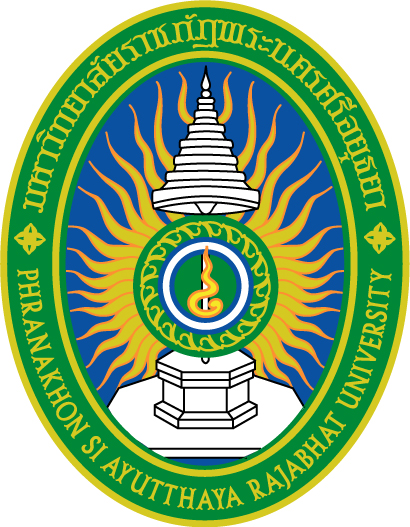 แบบรายงานการทวนสอบผลสัมฤทธิ์ประจำปีการศึกษา ............หลักสูตรครุศาสตรบัณฑิตสาขาวิชา...............................................คณะครุศาสตร์มหาวิทยาลัยราชภัฏพระนครศรีอยุธยาวันที่.........................................สารบัญจำนวนรายวิชาที่เปิดสอนและทวนสอบในปีการศึกษา  ............					……. วิธีการทวนสอบ											…….ผลการทวนสอบในภาพรวม ในปีการศึกษา  .............				         		 	…….ผลการทวนสอบรายวิชา ในปีการศึกษา .............						          …….กรรมการทวนสอบ 									          …….แบบประเมินเพื่อทวนสอบผลสัมฤทธิ์ทางการเรียน  (แบบรายงาน ทสค.01)แบบรายงานการทวนสอบผลสัมฤทธิ์ระดับกระบวนวิชา ของนักศึกษาตามมาตรฐานผลการเรียนรู้ที่กําหนดใน มคอ. 3  โดย คณะกรรมการทวนสอบ สาขาวิชา...................................................ภาคเรียนที่ ........... ปีการศึกษา ………….รายวิชา ..........................................................................ผู้รับผิดชอบรายวิชา …………………………………………………………………………………………….…………ตอนที่ 1 การทวนสอบมาตรฐานผลการเรียนรู้ตอนที่ 2 ผลการพิจารณาสัดส่วนของคะแนนเก็บและเกณฑ์การตัดสินผลการเรียนคะแนนเก็บ   	(     )  เหมาะสม เนื่องจาก...........................................................................................................................................................................................................................................................	(     ) ไม่เหมาะสมเนื่องจาก ........................................................................................................................................................................................................................................................แนวทางการแก้ไข ดังนี้ ..................................................................................................................................................................................................................................................................................... เกณฑ์การตัดสินผลการเรียน   	(     )   เหมาะสม เนื่องจาก.........................................................................................................................................................................................................................................................     	(     ) ไม่เหมาะสมเนื่องจาก ........................................................................................................................................................................................................................................................แนวทางการแก้ไข ดังนี้ ...................................................................................................................................................................................................................................................................................... ตอนที่ 3 ผลการพิจารณาข้อสอบระดับการให้คะแนน 	3 หมายถึง เหมาะสมอยู่ในระดับ มาก  2 หมายถึง เหมาะสมอยู่ในระดับ พอใช้                            1 หมายถึง เหมาะสมอยู่ในระดับ ควรปรับปรุงตอนที่ 4 ความสอดคล้องระหว่างหัวข้อการเรียนรู้กับมาตรฐานผลการเรียนรู้และการจัดการเรียนการสอนข้อเสนอเพื่อใช้ในการปรับปรุงวิธีการสอน......................................................................................................................................................................................................................................................................................................................................................................................................................................................................................................................................................................................................................................................รายนามคณะกรรมการทวนสอบ วิชา ...................................................................................... ลงนามรับรองการทวนสอบครั้งนี้รหัสวิชา/ชื่อวิชาผู้รับผิดชอบรายวิชามาตรฐานผลการเรียนรู้มาตรฐานผลการเรียนรู้วิธีทวนสอบผลการทวนสอบรหัสวิชา/ชื่อวิชาผู้รับผิดชอบรายวิชาด้านรายละเอียดวิธีทวนสอบผลการทวนสอบรหัสวิชา .............................ชื่อวิชา…………………........….............................................ผู้รับผิดชอบรายวิชา............................................คุณธรรม จริยธรรม1.1 แสดงออกซึ่งพฤติกรรมด้านคุณธรรมจริยธรรมสำหรับครูและจรรยาบรรณวิชาชีพครู มีคุณธรรมที่เสริมสร้างการพัฒนาที่ยั่งยืน มีความกล้าหาญทางจริยธรรมมีความเข้าใจผู้อื่น เข้าใจโลก มีจิตสาธารณะ เสียสละและเป็นแบบอย่างที่ดี1.2 สามารถจัดการและคิดแก้ปัญหาทางคุณธรรมจริยธรรม จรรยาบรรณวิชาชีพครูเชิงสัมพัทธ์ โดยใช้ดุลยพินิจทางค่านิยม ความรู้สึกของผู้อื่น และประโยชน์ของสังคมส่วนรวม1. ประเมินโดยการสัมภาษณ์นักศึกษาที่เคยลงทะเบียน2. ประเมินจากผลงานของนักศึกษา3. สัมภาษณ์ผู้สอนความรู้2.1 มีความรอบรู้ในด้านการศึกษา วิชาชีพครู วิชาที่เกี่ยวข้องอย่างกว้างขวางลึกซึ้งและเป็นระบบ รวมทั้งความรู้เชิงบูรณาการระหว่างวิชาชีพครูกับวิชาเอก2.2 มีความตระหนักรู้หลักการและทฤษฎีในองค์ความรู้ที่เกี่ยวข้องอย่างบูรณาการ ทั้งการบูรณาการข้ามศาสตร์ ความรู้เชิงบูรณาการระหว่างวิชาชีพครูกับวิชาเอกและการบูรณาการกับโลกแห่งความเป็นจริง2.3 มีความเข้าใจความก้าวหน้าของความรู้เกี่ยวกับวิชาเอกและวิชาชีพครูอย่างลึกซึ้ง ตระหนักถึงความสำคัญของงานวิจัยและการวิจัยในการต่อยอดความรู้2.4 มีความสามารถในการคิดวิเคราะห์ สังเคราะห์ และประเมินค่าองค์ความรู้ และสามารถนำไปประยุกต์ใช้ในการปฏิบัติงานวิชาชีพครูอย่างมีประสิทธิภาพ1. ผลการสอบของแต่ละรายวิชา2. ประเมินโดยการสัมภาษณ์นักศึกษาที่เคยลงทะเบียน3. สัมภาษณ์ผู้สอนทักษะทางปัญญา3.1 สามารถคิดค้นหาข้อเท็จจริง ทำความเข้าใจ คิดวิเคราะห์ สังเคราะห์ ประเมินค่า องค์ความรู้ ข้อมูลสารสนเทศและแนวคิดจากแหล่งข้อมูลที่หลากหลาย3.2 สามารถวินิจฉัย คิดแก้ปัญหาผู้เรียน การจัดการเรียนรู้ การพัฒนาผู้เรียนที่มีความสลับซับซ้อน เสนอทางออก และนำไปสู่การแก้ไขได้อย่างสร้างสรรค์3.3 มีความเป็นผู้นำทางปัญญาในการคิดพัฒนางาน การจัดการเรียนการสอน1. ประเมินโดยการสัมภาษณ์นักศึกษาที่เคยลงทะเบียน2. ประเมินจากผลงานของนักศึกษา3. สัมภาษณ์ผู้สอนทักษะความสัมพันธ์ระหว่างบุคคลและความรับผิดชอบ4.1 มีความไวในการรับความรู้สึกของผู้อื่น  มีความรู้สึก มีมุมมองเชิงบวก มีวุฒิภาวะทางอารมณ์ และทางสังคม4.2 มีความเอาใจใส่ในการรับฟัง ช่วยเหลือและเอื้อต่อการแก้ปัญหาในกลุ่มและระหว่างกลุ่มผู้เรียนได้อย่างสร้างสรรค์ รวมทั้งพัฒนาความสัมพันธ์ระหว่างบุคคลอย่างมีความรับผิดชอบ4.3 มีภาวะผู้นำและผู้ตามที่ดี มีความสัมพันธ์ที่ดีกับผู้อื่น1. ประเมินโดยการสัมภาษณ์นักศึกษาที่เคยลงทะเบียน2. ประเมินจากผลงานของนักศึกษา3. สัมภาษณ์ผู้สอนทักษะการวิเคราะห์เชิงตัวเลข การสื่อสารและการใช้เทคโนโลยี5.1 มีความไวในการวิเคราะห์ข้อมูลข่าวสารทั้งที่เป็นตัวเลขเชิงสถิติ หรือคณิตศาสตร์ ภาษาพูดภาษาเขียน5.2 มีความสามารถในการใช้ดุลยพินิจที่ดีในการประมวลผล แปลความหมาย และเลือกใช้และนำเสนอข้อมูลสารสนเทศสำหรับผู้เรียน โดยใช้เทคโนโลยีสารสนเทศได้อย่างเหมาะสม5.3 มีความสามารถในการสื่อสารกับผู้เรียนอย่างมีประสิทธิภาพทั้งการพูด การเขียน และนำเสนอด้วยรูปแบบที่เหมาะสม1. ประเมินโดยการสัมภาษณ์นักศึกษาที่เคยลงทะเบียน2. ประเมินจากผลงานของนักศึกษา          3. สัมภาษณ์ผู้สอนทักษะการจัดการเรียนรู้6.1 มีความเชี่ยวชาญในการจัดการเรียนรู้ที่มีรูปแบบหลากหลาย6.2 มีความเชี่ยวชาญในการจัดการเรียนรู้สำหรับผู้เรียนที่หลากหลาย6.3 มีความเชี่ยวชาญในการจัดการเรียนรู้อย่างบูรณาการ1. ประเมินโดยการสัมภาษณ์นักศึกษาที่เคยลงทะเบียน2. ประเมินจากผลงานของนักศึกษา          3. สัมภาษณ์ผู้สอนประเภทข้อสอบเก็บคะแนน 1ข้อสอบเก็บคะแนน 2 (ถ้ามี)ข้อสอบปลายภาคผลการพิจารณา/ลักษณะ(   )   อัตนัย  (   )   ปรนัย(   )   อัตนัย  (   )   ปรนัย(   )   อัตนัย  (   )   ปรนัย1. ความเหมาะสมของลักษณะข้อสอบ(   ) 3  (   ) 2  (   )  1(   ) 3  (   ) 2  (   )  1(   ) 3  (   ) 2  (   )  12. ความครอบคลุมกับเนื้อหา(   ) 3  (   ) 2  (   )  1(   ) 3  (   ) 2  (   )  1(   ) 3  (   ) 2  (   )  13. ความสอดคล้องกับผลการเรียนรู้ที่คาดหวัง(   ) 3  (   ) 2  (   )  1(   ) 3  (   ) 2  (   )  1(   ) 3  (   ) 2  (   )  14. ความเหมาะสมของวิธีการตรวจให้คะแนน(   ) 3  (   ) 2  (   )  1(   ) 3  (   ) 2  (   )  1(   ) 3  (   ) 2  (   )  1สิ่งที่ควรปรับปรุงหัวข้อ/วิธีการทวนสอบรายละเอียดการทวนสอบระดับความสอดคล้องระดับความสอดคล้องระดับความสอดคล้องระดับความสอดคล้องระดับความสอดคล้องรายละเอียดที่ไม่สอดคล้องหัวข้อ/วิธีการทวนสอบรายละเอียดการทวนสอบมากที่สุดมากปานกลางน้อยน้อยที่สุดรายละเอียดที่ไม่สอดคล้อง1. ความสอดคล้องของวิธีการจัดการเรียนการสอนกับผลการเรียนรู้   1) ด้านคุณธรรม   2) ด้านความรู้   3) ด้านทักษะความสัมพันธ์   4) ด้านทักษะ ความสัมพันธ์ระหว่างบุคคลและความรับผิดชอบ   5) ด้านทักษะการวิเคราะห์เชิงตัวเลข การสื่อสารและการใช้เทคโนโลยีสารสนเทศตรวจสอบจากมคอ.3 ว่ามีการจัดการเรียนการสอนครบถ้วนตามผลการเรียนรู้หรือไม่2. เนื้อหาการสอนตรวจสอบจากมคอ.5 ว่าตรงกับ มคอ.3หรือไม่3. การวัดและประเมินผล   1) วิธีการวัดและประเมินผล   2) ทวนสอบคะแนนและเกรด   3) สุ่มตรวจข้อสอบ- ทวนสอบจาก มคอ.3 หมวดที่4ส่วนที่เป็นการประเมินผลในแต่ละมาตรฐานการเรียนรู้กับการวัดและประเมินผลจริง- ทวนสอบ มคอ.3หมวดที่5 ส่วนที่2จากคะแนนที่กำหนดไว้กับคะแนนที่ได้จริง- ทวนสอบจาก มคอ.3หมวดที่ 5ส่วนที่2ว่าแผนการประเมิน(สัปดาห์ที่จะประเมิน)กับการประเมินจริงลงชื่อ...........................................................(...........................................................)ประธานกรรมการลงชื่อ..........................................................(................................................................)กรรมการลงชื่อ...........................................................(...........................................................)กรรมการลงชื่อ...........................................................(.............................................................)กรรมการและเลขานุการ                             วันที่....................เดือน.......................................พ.ศ. ............................                             วันที่....................เดือน.......................................พ.ศ. ............................